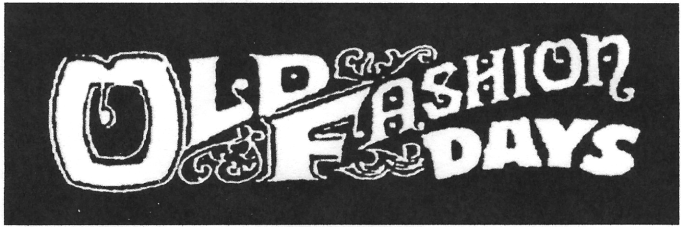 Vendor ApplicationMake checks payable to Greenup Old Fashion DaysPlease mail completed application, check or money order, and signed Terms and Conditions toOld Fashion Days612 Main StreetGreenup, KY 41144I have read and agree to the terms and conditions on the following pages._____________________________________________________               _______________                                                                  Signature                                                                                  Date                       Terms and ConditionsFood Vendor Price ChartCraft Booth & Business VendorsProhibited Itemsany items prohibited by lawGuns or ammunitiondrug, alcohol, or tobacco or related productssilly string, cherry bombs, etcany items deemed by the OFD Committee to be inappropriatePepsi TrailersPepsi trailers (sold as a 10’x10’ space) will cost $250 which includes setting and leveling the trailer.  These trailers are provided by Pepsi, not Old Fashion Days.  Four units available.  To rent a trailer contact Selena Harrison (Franklin Furnace Pepsi facility) at (740) 354-9685.Soft Drinks/WaterThis is a Pepsi sponsored event.  All products must be purchased from the Franklin Furnace Pepsi facility.  All vendors selling soft drinks and water must contact Selena Harrison at (740) 354-9685.  Only 20 oz bottles will be sold for a minimum of $2.00 each.  No bag-in-a-box!  No cans!Location/AvailabilityWe will make every effort to locate you in your usual spot, but locations are not guaranteed.  Spaces will be filled in the order that payment and applications are received.  To reserve your mail your applications and payment back to the OFD Committee as soon as possible.Old Fashion Days is not responsible for damage or theft to your booth or personal property.Set UpSet up will begin on Wednesday prior to the festival.Food vendors will stage in the Greenup Christian Church parking lot at 5 PM.All other vendors may begin set up at 6 PMPlease do not set up prior to this timePlease do not attempt to set up on Thursday morning without prior approval from the OFD Committee.Other terms and conditionsVendors must supply all items and equipment for their booth including extension cords, water hoses, etc.Electricity and water may be limited in some locations.  We reserve the right to limit the use of some equipment as necessary.A Greenup City Vendor License may be required.  Contact the City of Greenup (606-473-7331) for pricing and applicability.Food vendors are regulated the Greenup County Health Department.  Contact GCHD (606-473-9838) for more information, prices, and permits.Any vendor that does not comply with these terms and conditions may be asked to leave and/or be barred from future events.  No refunds will be given.Contact UsFor additional information contact Anne Stephens, OFD Chair - 606-922-1596Bambi Reed - 606-923-9101, or Tracey Baker -606-547-5932. Our email is oldfashiondays@gmail.com.Name:Address:Phone Number:Products to be sold:Amount of Space Requested:(Trailers include length of tongue)Electricity required:                         NONE                         120V                         240V(Circle one)Type of equipment to be powered:Water Required:                                             YES                              NO10’x10’10’x15’10’x20’$250$400$500Each 10’x10’ spaceEach 10’x10’ space$80 (Sept 1 or before)$100 (after Sept 1)